Уважаемые коллеги!            Направляем для использования  в работе информационный бюллетень «Трудовой или  гражданско-правовой  договор?»Вопрос соотношения гражданских и трудовых договоров стал особенно актуальным после принятия новых норм Трудового кодекса РФ, направленных против недобросовестных работодателей, которые уклоняются от заключения трудовых договоров.Ранее договоры гражданско-правового характера могли быть признаны трудовыми только в судебном порядке, но в настоящее время такое признание может осуществляться и другими способами: - письменного заявления исполнителя, если работодатель согласен с такой "переквалификацией";- предписания государственного инспектора труда об устранении нарушений ч. 2 ст. 15 ТК РФ, которое работодатель не обжаловал в суд.Суд может признать гражданско-правовой договор трудовым:- после обращения физического лица, являющегося исполнителем по гражданскому договору;- на основании материалов, направленных государственной инспекцией труда, иными органами и лицами, обладающими необходимыми для этого полномочиями в соответствии с федеральными законами.Руководствуясь ст. 392 ТК РФ, физическое лицо имеет право обратиться в суд за разрешением индивидуального трудового спора в течение трех месяцев со дня, когда оно узнало или должно было узнать о нарушении своего права. День, когда исполнитель по гражданско-правовому договору узнал или должен быть узнать о нарушении своих прав, может быть определен как день, когда работодатель отказал в признании отношений трудовыми.Если признание состоялось - на основании решения суда либо решения работодателя, - следует заключить трудовой договор не позднее трех рабочих дней со дня признания этих отношений трудовыми (ч. 2 ст. 67 ТК РФ). Другой срок может быть установлен решением суда. При этом трудовые отношения считаются возникшими со дня фактического допущения физического лица, являющегося исполнителем по гражданскому договору, к исполнению предусмотренных таким договором обязанностей. Это значит, что дата заключения трудового договора может не совпадать с датой начала работы, обозначенной в трудовом договоре. Датой вступления трудового договора в силу следует указать либо дату заключения гражданско-правового договора, либо дату когда исполнитель фактически приступил к своим обязанностям. За нарушение законодательства о труде заказчик по гражданско-правовому договору может понести ответственность. Конкретные виды и размеры штрафов указаны в бюллетене. Просим довести данную информацию до членов первичных профсоюзных организаций, руководителей  образовательных организаций, а также разместить  в профсоюзных уголках (рекомендуемый формат А3). Заместитель председателя краевой 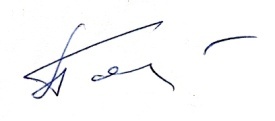 организации Профсоюза                                                                Н.А.Поликарпова Титова Н.А.(3022)264475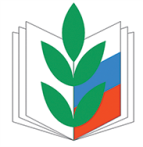 ПРОФСОЮЗ РАБОТНИКОВНАРОДНОГО ОБРАЗОВАНИЯ И НАУКИ РФЗАБАЙКАЛЬСКАЯ КРАЕВАЯ ОРГАНИЗАЦИЯЗАМЕСТИТЕЛЬ ПРЕДСЕДАТЕЛЯ672000, г. Чита, ул. Ленина, 90, а/я 54Тел./факс: (3022) 35-90-14    e-mail: obkom.chita@mail.ru                 Исх. №  22  от 21.01. 2016  г.Председателям местных, первичных организаций Профсоюза